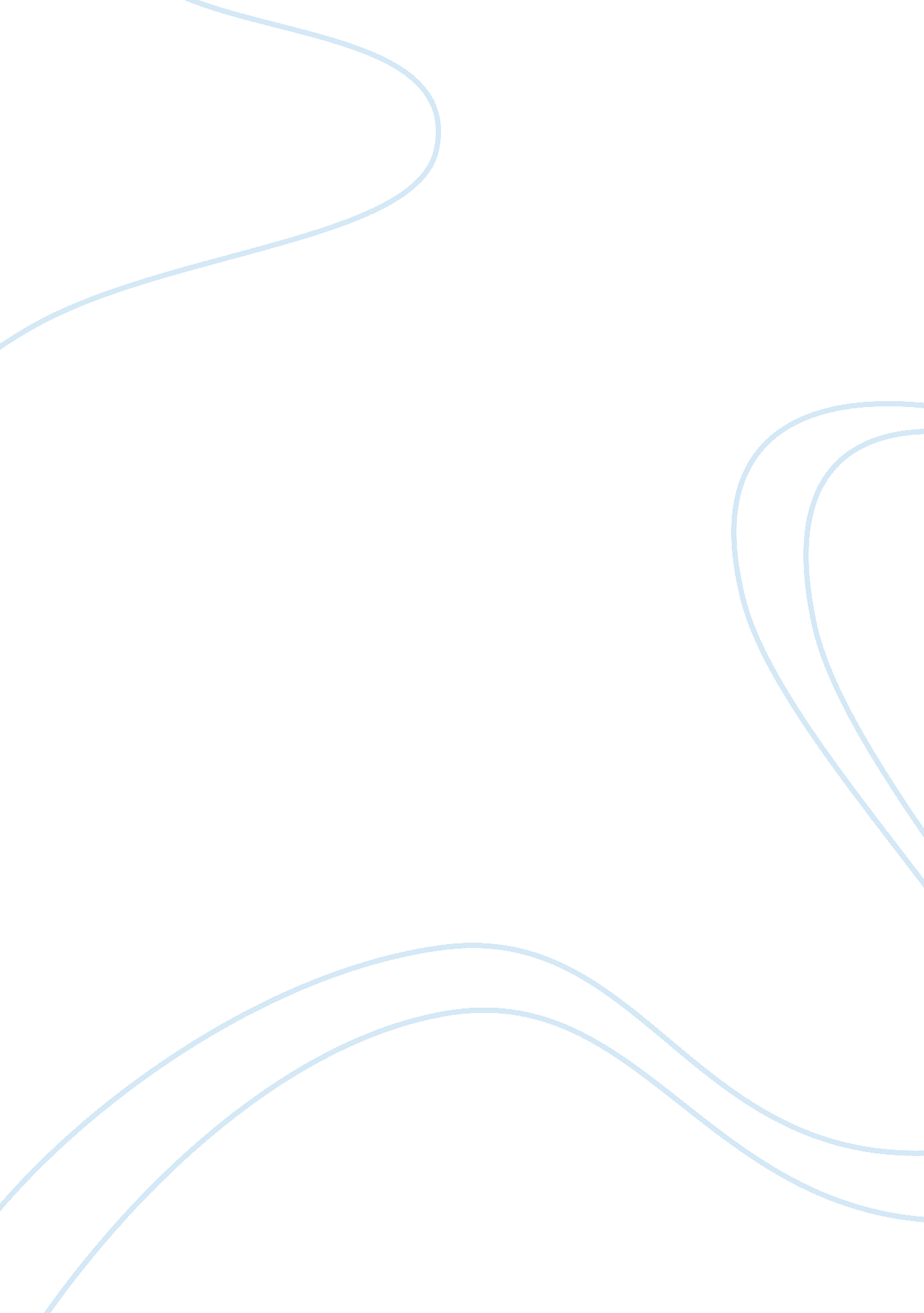 Learning from lifes experiencesEducation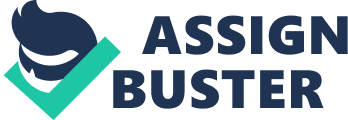 Nothing is comparable to learning from Life's experiences. Since childhood, I have always found lessons in places where I did not go looking for them. Working diligently is one of the lessons that I have learned and that has continued to serve me till this day. 
My career has spanned both the government and private sectors in two countries. A stint in academia allowed me to fulfill my passion for service: which has been a life long one. I have excelled in a wide variety of roles: in legal, communication and business consulting fields. I have received numerous certifications and awards while undertaken personal and professional career development training. In recent years, I have had the opportunity of working as a Legal Administrator/PA, and an (ad-hoc) Interpreter with the GREC (Grampian Racial Equality Council, Aberdeen, Scotland). My responsibilities in these jobs ranged from performing legal research to documentation and translations. However, my most rewarding role involves interacting and providing support to the community. These duties have enriched me and allowed me to develop independently and interdependently. 
In addition, I have used my professional expertise in volunteer activities. I have provided legal and medical pro-bono services in police stations, courts, doctor's consulting room, and hospital wards to people who needed translations. 
This bursary will address my financial needs; which I have been unable to meet because of my personal health issues. If my application is granted, it will be greatly enabling and ensure I can achieve my career objectives. 
Thank you in anticipation of a favorable response. 